Children’s Mental Health (CMH) 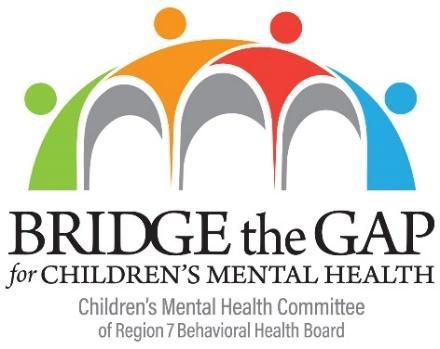 Committee MeetingAGENDAFriday, October 20, 2023 | 10:00 am - 11:15 amZOOM               __________________________________________________________________________________________Join Zoom Meeting:  https://us06web.zoom.us/j/81844068451?pwd=V2JYPRM4aMUc4ccGFLARSMqmWNvv41.1Meeting ID: 818 4406 8451 | Passcode: 180828 | Phone #: 1-720-928-9299_________________________________________________________________________________________________ Attendees: Sylvia Belford, Lynne Wade, Brandi Daw, Kristi Garcia, Katie Francis, Dave Peters, Ashley Stallings, Shawna TenEyck, Kevin White, Alison Cruz, Teriann Ness-Parker, Timalee Geisler10:00 AM	1.	Welcome, Introductions, and Roll Call	Teriann Ness-Parker		Agenda Review and Call for Additional Agenda Items	Teriann Ness-Parker		ACTION ITEM | Approval of September 15, 2023, Meeting Minutes	Teriann Ness-ParkerDave Peters Motion to approve minutes as written, Motion seconded by Kristi Garcia.10:05 AM	2.	Highlights from School Safety Training	Teriann Ness-ParkerSylvia shared that she appreciated the Q&A to be able to learn how to talk with others about this topic.Dave shared his perceptions of the reality of what some of these kids are feeling and expressing in their journalsShawna shared how us as adults being able to be that open space for kids feeling they can go to in times of crisis.A local school shared with Teriann that this training was very pertinent.DriftNet would like to do this training again at a future date to improve and expand on it.10:15 AM	3. 	Ideas for Crisis vs. Assessment Center Flyer presented 	Teriann Ness-ParkerBrandi Daw was invited to talk about the parent questions in regard to these two resources.The BHC receives patients from all over the state so it is not just here local. When they refer out to other resources, there are so many different entities and they all have different names so she wants to specifically name them out to be able to differentiate between them all. Shawna asked about if the document is shareable, Brandi clarified that it is not made yet but maybe in the future. Teriann share the interactive map on Juvenile Dept of Corrections web page. Dstribution ideas can possibly be through a postcard-type mailer.10:20 AM	4.	Community Partner Updates	Teriann Ness-ParkerIdaho Resilience Project	Kristi GarciaPediatric Mental Health Coping Kits made and distributed to children and youth; education given to parents about why they hare being handed out. Katie Francis - “Ready, Set, Go”: targeting MS to distribute hygiene “shop” and other items to provide resources for them that, “What I wish you knew” : funded through Optum to take across IDaho, it is a youth panel to share what it is like to be a Teen right now. She will share the video to promote, Early 2024: District 7 is the target. “The Struggle Bus” a traveling 3 day platform for mental health resiliency and resources. *Create a bullet point to check in each monthly meeting*https://www.youtube.com/watch?v=L89Lq18MCWUUpper Valley Child Advocacy Center 	Ashley StallingsDeployed mobile trailer 3x this month, took trailer to Clark County to do a tour, HOPE training: focusing on ACES and other strengths 10-11:30, Nov 9th		Other Community Partner UpdatesShare SPARC info		ACTION ITEM | How to Move forward with Community Partner Updates	Teriann Ness-Parker Teriann shared screen on how to get to the Community Partner Updates Form on EIPH website. Dave shares he likes the form’s use. If we can give time to those in attendance and maybe just utilize the form for those individuals for those who cannot attend the meeting. Sylvia shared same opinions, keeping the form and using it for those who are not able to attend but still want to share their info. Katie shares that across the state she has found they have a shared Document that anyone could access to be able to add and change the info on the document and anyone can access it. It is a live document that it is updated as you go. The group decided to table the decision until next month10:50 AM	5.  	Children’s Legislation 	Teriann Ness-ParkerNo input10:55 AM	6. Identifying & Discussing Resolutions for Youth Gaps & Needs	            Teriann Ness-Parker
		Katie’s group filling the need of Pediatric Mental Health NEeds, Ashley filling a need of the mobile unit visiting rural areas11:00 AM	7.	Ideas for Regional Trainings   	Teriann Ness-Parker
	No input11:05 AM	8. 	Youth Focused Community Announcements	Teriann Ness-Parker
	Brandi shared Youth Intensive outpatient program 12-17 out of EIRMC flyer to send out, no Dr Referal required. CYA Teen Trunk or Treat tonight 10/2011:10 AM	9.	Public Comment	Teriann Ness-Parker
	No input11:15 AM	10. 	Adjourn									  Teriann Ness-Parker
	Ashley Motion to adjourn, Brandi second
Next CMH Committee Meeting:Friday, November 17, 2023, at 10:00 AM via ZoomThe CMH Subcommittee’s role is to ensure that the mission of the RBHB addresses the unique needs of the community for those under the age of 21 by providing awareness and support, addressing gaps and needs, making recommendations, and researching and developing ways to help and educate the community, children, youth, adolescents, and their families to the distinctive needs of the CMH population. These responsibilities are not limited to behavioral health concerns but also include education on the vast array of other factors that affect the lives of children and their families and involve partnering with the community to identify the gaps and needs within those respective communities.